Выступление «Занимательные игры и упражнения с пальчиковой азбукой»Для успешного овладения грамотой в школе необходимо развитие определенных психофизиологических функций:фонематического анализа и синтеза;зрительно-пространственного восприятия;зрительного анализа и синтеза;тонких дифференцированных движений пальцев и кисти рук и др.Если к началу школьного обучения не сформирована одна из перечисленных функций, у ребенка может возникнуть специфическое нарушение письма (дисграфия) или чтения (дислексия). Важно еще в дошкольном возрасте обратить внимание на развитие данных функций, так как это поможет устранить предпосылки нарушений письменной речи.Пальчиковая буква — зрительно-пространственный образ буквы русского алфавита, созданный с помощью пальцев рук. Изображения 33 букв русского алфавита с помощью пальцев рук составляет пальчиковый алфавит.Данные игры и упражнения направлены на:развитие речи, мелкой моторики, конструктивного прак-сиса, воображения;зрительного внимания, анализа, синтеза и зрительно-пространственной ориентировки;фонематического анализа и синтеза;закрепление знаний букв русского алфавита;профилактику оптической дисграфии и фонематической дислексии и дисграфии на почве нарушения языкового анализа и синтеза.Ученые, изучающие деятельность детского мозга, отмечают большое стимулирующее значение функции руки. Уровень развития речи детей находится в прямой зависимости от степени сформированности тонких движений пальцев рук. М.М. Кольцова пришла к заключению, что речевые области формируются под влиянием кинестетических импульсов от пальцев рук. Таким образом, совершенствование ручной моторики способствует активизации моторных речевых зон го ловного мозга и вследствие этого — развитию речевой функции.Игры и упражнения с пальчиковыми буквами тренируют движение пальцев рук, вырабатывают ловкость, умение управлять своими движениями. Во многих играх и упражнениях требуется участие обеих рук, что дает возможность детям ориентироваться в понятиях «вправо», «влево», «вверх», «вниз» и т.д.Дети строят буквы перед собой, но каждому ребенку объясняется: чтобы показать букву другому человеку, надо отвести ее на 90°:влево, если элементы буквы направлены вправо (Б, В, Г, Е, Ё, К, Р, С, Ь, Ю, Ы, Ц, Щ, Ъ);вправо, если элементы буквы направлены влево (3, У, Ч, Э, Я);в любую сторону, если нет направленности (Л, Д, Ж, И, Й, Н, Л, О, М, П, Т, Ф, X, Ш).Перед играми рекомендуется провести упражнения, направленные на проверку и уточнение представлений детей о строении тела, пространственных отношениях.Предварительная работа:Упражнения на различение правой и левой рук: подними правую (левую) руку; положи правую ладонь на левый кулак и пр.Закрепление названий пальцев рук: пошевели указательным пальцем правой руки; подними вверх и соедини указательный, средний и безымянный пальцы левой руки; покажи, какой палец на правой руке находится справа от указательного и пр.Познакомить со строением человеческого тела: противоположное расположение правых и левых рук у людей, стоящих друг напротив друга.Найди паруЦели:закреплять названия букв русского и пальчикового алфавитов;развивать зрительное внимание и память.Игровой материал: карточки с изображением букв пальчикового и русского алфавитов.* * * Логопед раздает карточки с изображением пальчиковых букв поровну. Затем показывает букву русского алфавита. Дети должны найти соответствующую пальчиковую букву и соединить карточки с изображением букв. Если ребенок не узнал букву, карточка откладывается. Выигрывает тот, кто первым соединит пары.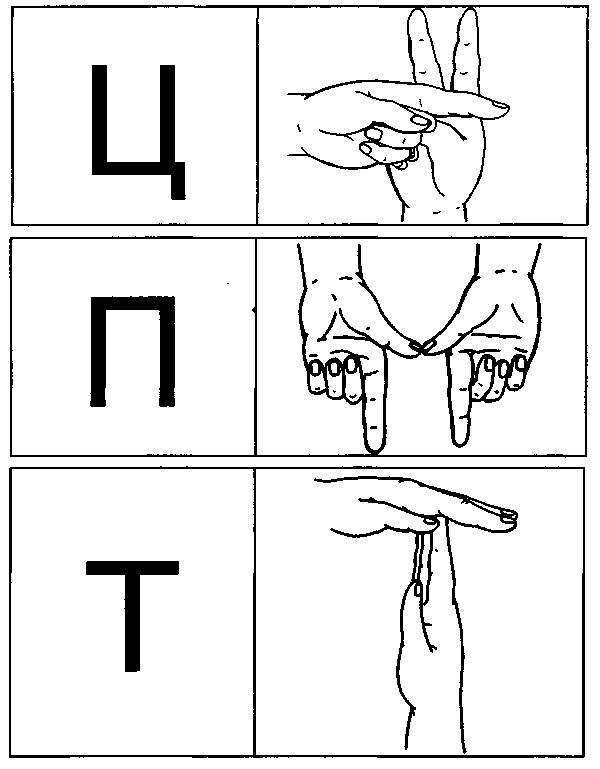 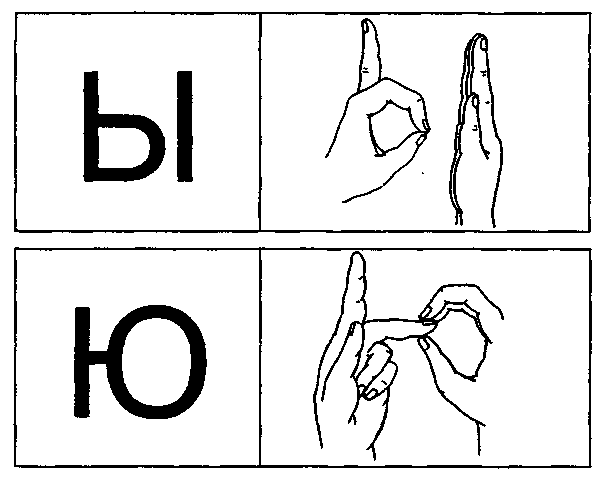 Какой буквы не стало?Цели:развивать зрительное внимание и память;закреплять названия букв русского и пальчикового алфавитов;—	проводить профилактику оптической дисграфии и дислексии.
Игровой материал: карточки с изображением букв пальчикового и русского алфавитов.Выставляются 4—5 букв русского алфавита. Дети закрывают глаза. Логопед убирает одну букву. Нужно отгадать, какой буквы не стало. Показать ее с помощью пальцев рук.Кто больше?Цели:развивать мелкую моторику, конструктивный праксис, воображение;зрительный анализ, синтез;проводить профилактику оптической дисграфии и дислексии. Игровой материал: карточки с буквами русского алфавита.* * *Логопед показывает карточку с изображением буквы русского алфавита. Игроки строят эту букву с помощью пальцев рук разными способами. Выигрывает тот, кто предложит большее количество вариантов.ПряткиЦели:развивать зрительный анализ и синтез;мелкую моторику.Игровой материал: карточки с зашумленными буквами.* * * Логопед показывает карточки и предлагает узнать, какая буква спряталась. Необходимо показать эту букву с помощью пальцев рук. 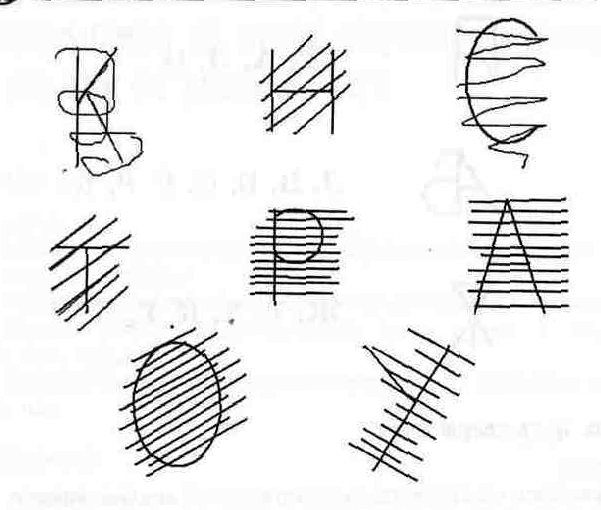 Распутай буквыЦели:развивать зрительное внимание, анализ, синтез;мелкую моторику;проводить профилактику оптической дисграфии и дислексии. Игровой материал: карточки с наложенными друг на друга буквами.* * *Логопед показывает карточку, просит назвать и показать с помощью пальцев рук буквы, которые «запутались».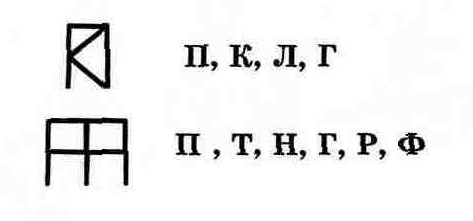 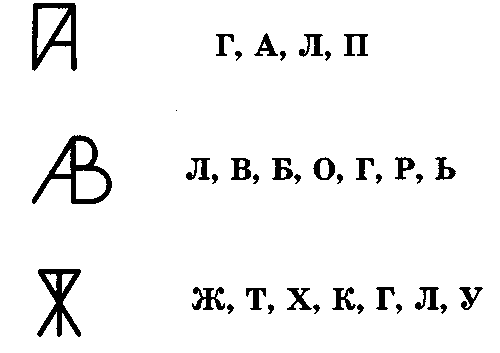 Упражнения на этапе обучения чтению и письму на уровне слогаНапиши слогЦель:развивать фонематический, звукобуквенный анализ и синтез;мелкую моторику;проводить профилактику оптической дисграфии и дислексии. Игровой материал: слоги (ля, бы, гу, зе, ко, юн, ру, ос, ут,иш, бро, пла, гло, тра).Логопед читает слоги, просит их показать с помощью пальцев рук.Допиши слогЦели: те же.Игровой материал: карточки с буквами (а, к, в, ф, н, л, щ, п, у, д, т, о, з).Логопед показывает карточку с буквой, просит составить слог, добавив букву. Слог показать с помощью пальцев рук.Игры и упражнения на этапе обучения чтению и письму на уровне словаПокажи буквуЦели: те же.* * *Показать с помощью пальцев рук:буквы, с которой начинаются слова: аист, осень, улица, игра, хлеб, крот, бумага, сахар;гласную в словах: мак, бок, лук, лист, куст, бык, сон, сыр, волк, март, слон, бак, суп, пар, гусь, круг;последнюю букву в словах: ус, сок, коза, тигр, шкаф, бусы, грач, мост, танец, филин.Какой буквой отличаются слова?Цели: те же. * * *Показать с помощью пальцев рук букву, которой отличаются слова: муха—уха, гроза—роза, косы—осы, шутка—утка, экран—кран, точки—очки, волк—вол, парк—пар, шарф—шар.ПутаницаЦели:развивать мелкую моторику;фонематический, звукобуквенный анализ и синтез;проводить профилактику оптической дисграфии и дисгра-фии на фоне нарушения языкового анализа и синтеза. Игровой материал: карточки со словами, написанными пальчиковыми буквами. 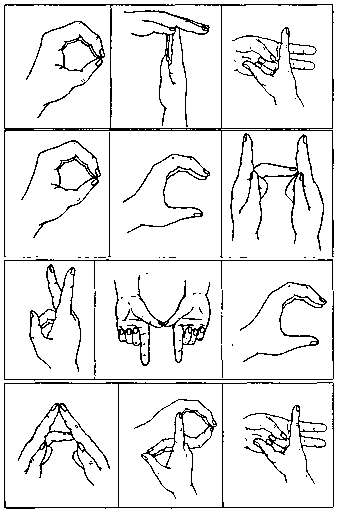 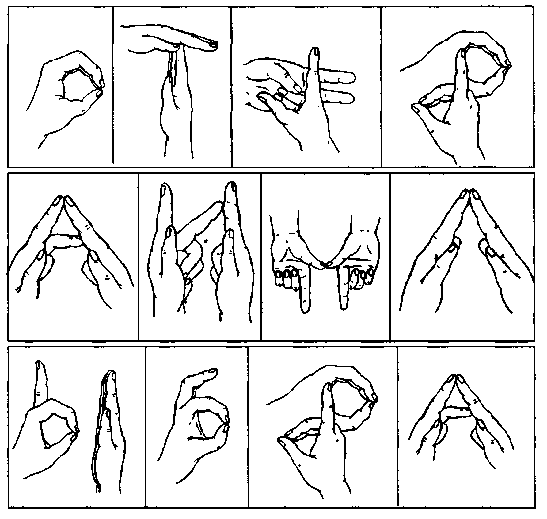 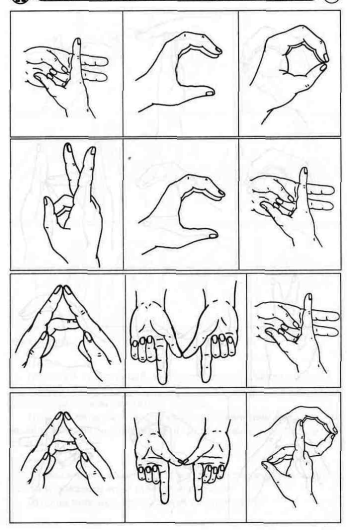 *	* *Логопед показывает карточки, на которых было написано слово, но пальчиковые буквы перепутались. Детям предлагается переставить буквы так, чтобы получилось слово. Затем построить его при помощи пальцев.Загадочная картинкаЦели:развивать зрительное внимание, фонематический анализ, синтез;мелкую моторику. Игровой материал: картинка.* * *Логопед показывает картинку, просит внимательно рассмотреть ее, найти спрятавшиеся буквы, составить из них слова.Выигрывает тот, кто составит как можно больше слов и покажет их с помощью пальцев рук.Ж, У, К, Ф, Н, Р, Г, О, Л, Ь, П, X, 3, А, Ы. (ЖУК, ЗАЛ, РОЗА, ФАЗАН, БЫК...)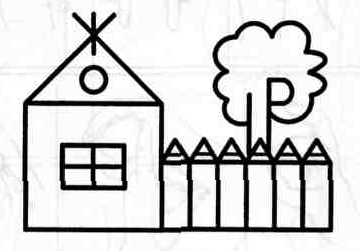 Пальчиковые ребусыВ пальчиковых ребусах буквы русского алфавита представлены пальчиковыми буквами. Цели:развивать фонематический анализ, синтез;проводить профилактику оптической дисграфии, дисгра-фии на почве нарушения языкового анализа и синтеза. Игровой материал: карточки с ребусами.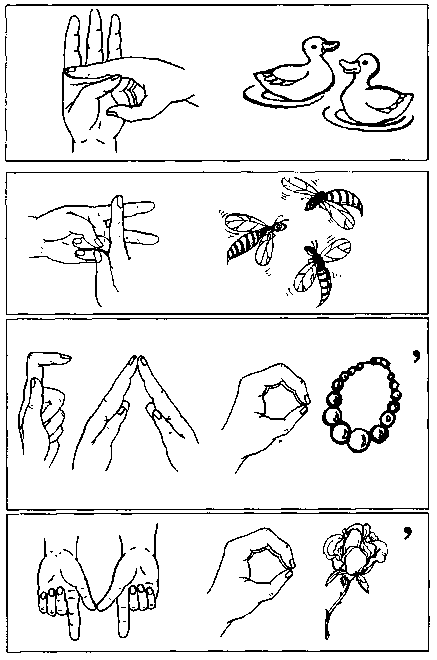 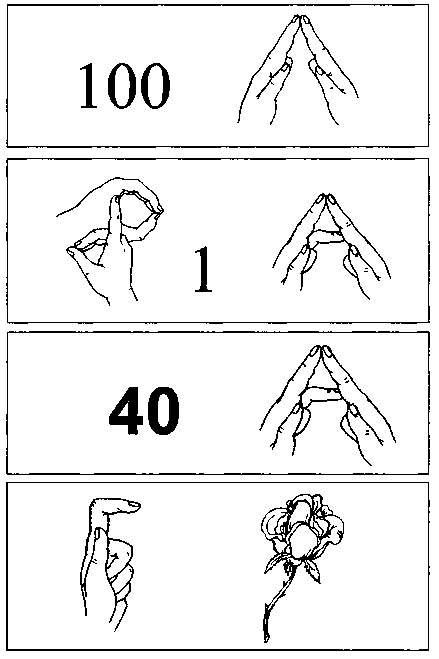 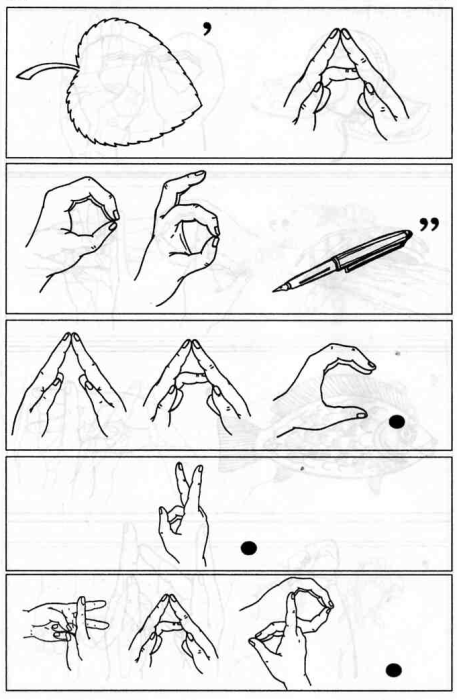 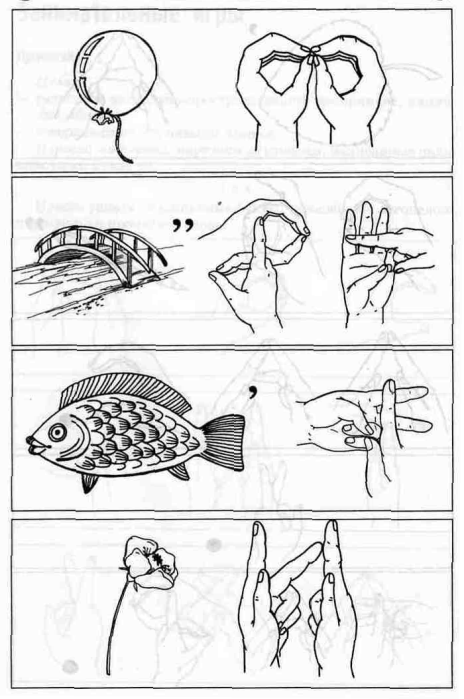 Занимательные игрыПрочитайЦели:развивать зрительно-пространственное восприятие, внимание, память;совершенствовать навыки чтения.Игровой материал: карточки со словами, написанные пальчиковыми буквами.* * * Нужно узнать пальчиковые буквы, показанные логопедом, и правильно прочитать слова.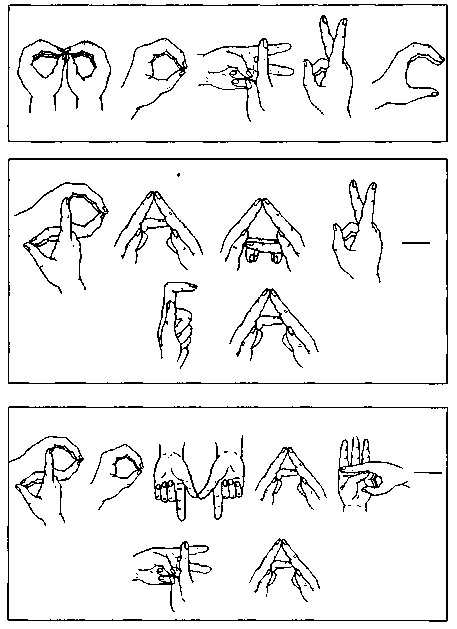 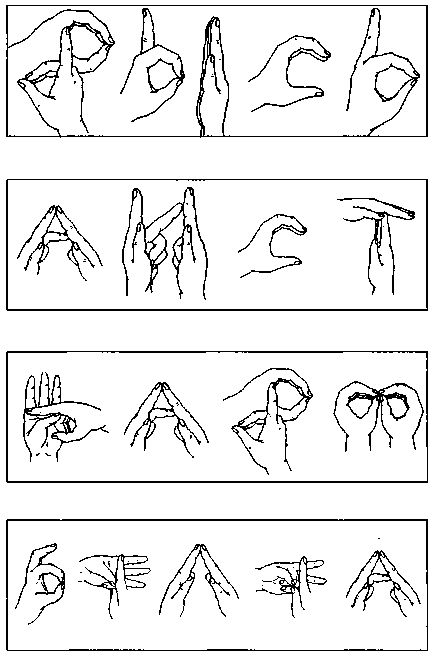 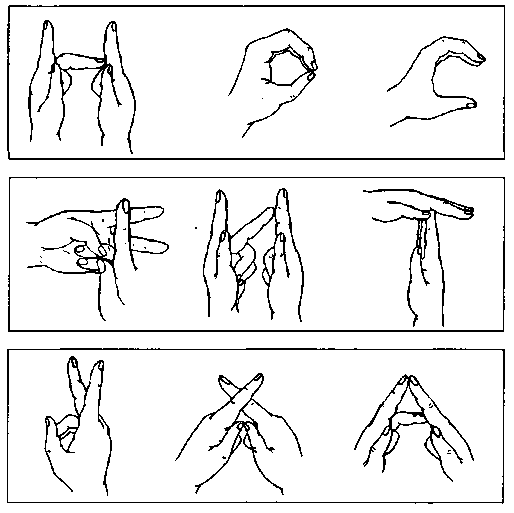 Живое словоЦели:развивать зрительно-пространственное восприятие, навыки анализа и синтеза, мелкую моторику, конструктивный праксис;совершенствовать навыки чтения. Игровой материал: слова.* * *Выбираются дети по количеству букв в слове. Предварительно договорившись, они показывают свою пальчиковую букву. Другие участники «читают» представленное слово.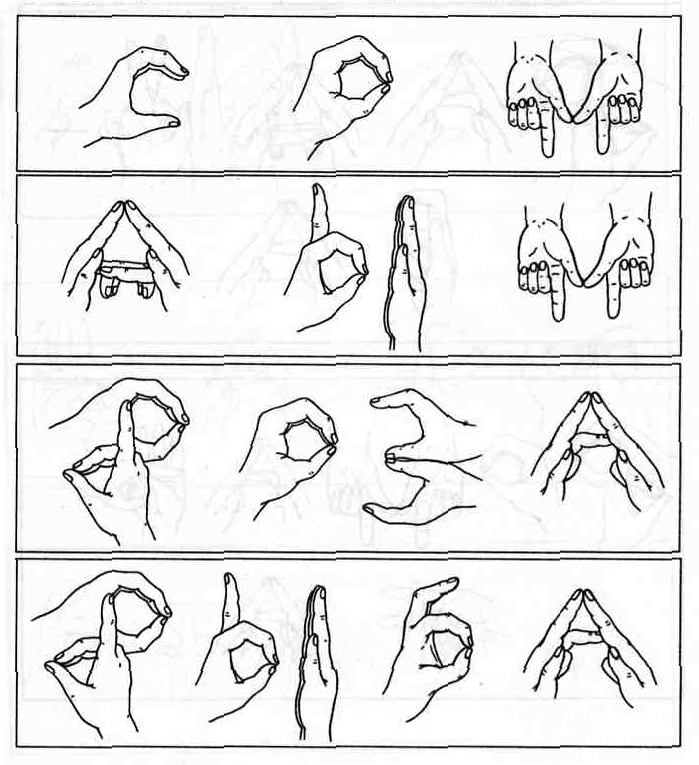 Допиши словечкоЦели:развивать внимание, память, мышление, мелкую моторику, конструктивный праксис;активизировать словарный запас.Игровой материал: карточки с недописанной пальчиковой буквой в слове.■.-.- * *Нужно определить, какую букву дописать, чтобы получилось слово. Построить из пальцев рук букву и назвать слово. Составить с данным словом предложение. 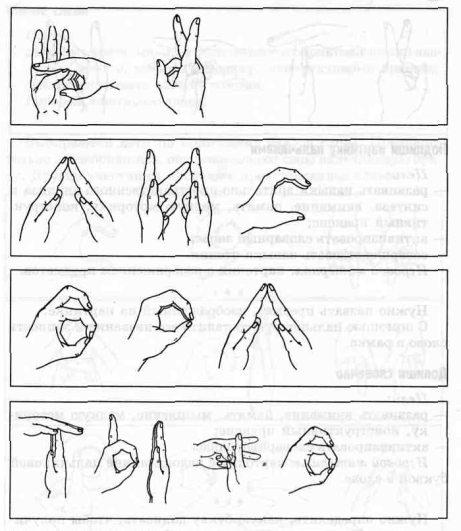 Какая буква пропала?Цели:развивать внимание, память, мышление, мелкую моторику, конструктивный праксис; навыки зрительно-пространственного анализа и синтеза;активизировать словарный запас.Игровой материал: карточки с пропущенными пальчиковыми буквами в словах.Нужно определить, какой буквы не хватает в слове, построить ее с помощью пальцев рук. Назвать слово. Составить как можно больше слов, вставляя разные буквы.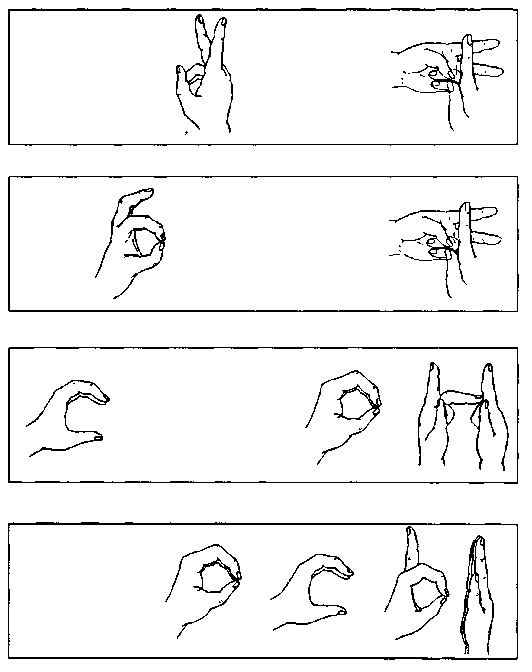 Разгадай кроссвордыЦели:развивать внимание, мышление, мелкую моторику, конструктивный праксис;активизировать словарный запас.Игровой материал: карточки-кроссворды с пропущенными пальчиковыми буквами в клетках.Нужно определить, какой буквы не хватает в слове, построить ее с помощью пальцев рук. Прочитать получившиеся слова, затем с помощью пальцев рук составить прочитанные слова и придумать с ними предложения.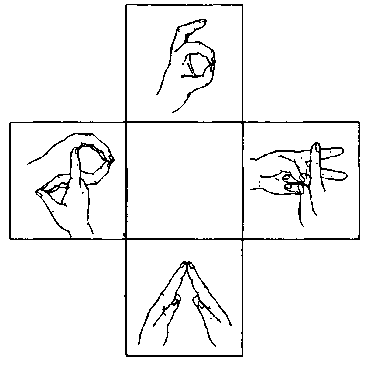 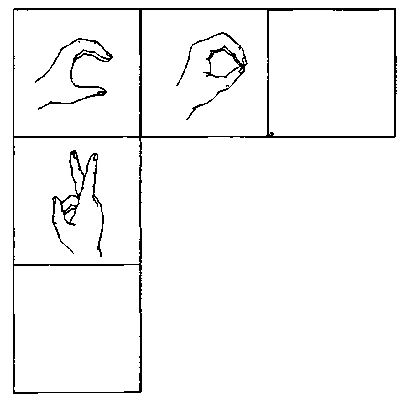 ЛитератураРыжанкова Е.Н. Занимательные игры и упражнения с пальчиковой азбукой, Москва, Творческий центр, 2010.Ракитина В.А. Логопедическая азбука, 2008.